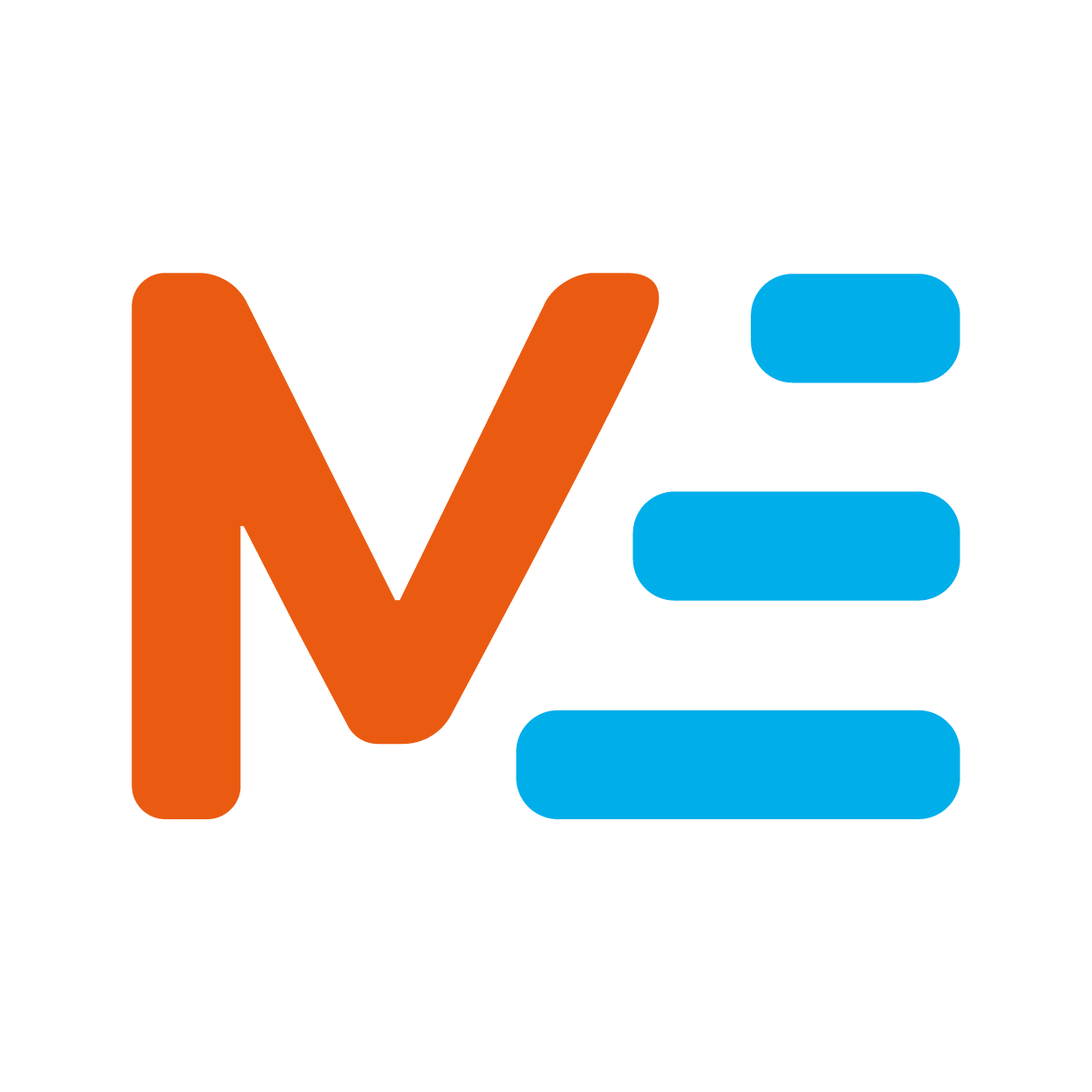 Бланк заявки на обучение косметологов «Оказание первой медицинской помощи. Анафилактический шок».ФИО обучающегосяДолжностьКонтакты для обратной связи (телефон, e-mail)Желаемая дата обучения(3 или 8 октября 2019г.)1.2.3.4.